Управление образования администрации Никольского районаВЫПИСКА ИЗ ПРОТОКОЛА № 1ЗАСЕДАНИЯ МУНИЦИПАЛЬНОГО МЕТОДИЧЕСКОГО СОВЕТАНИКОЛЬСКОГО РАЙОНАДата: 08.10.2019ПО ПЕРВОМУ ВОПРОСУ СЛУШАЛИ: заведующую ММК Управления образования администрации Никольского района Пензенской области М.В.Учаеву «Муниципальная система независимой оценки качества образования: достигнутые результаты и направления развития».Заслушав и обсудив сообщение заведующей ММК Управления образования администрации Никольского района Пензенской области Учаевой М.В., решили, что ММК проводится систематическая и последовательная работа по развитию муниципальной НОКО.С 2016 года осуществляется отработка алгоритма независимой диагностики качества подготовки обучающихся общеобразовательных организаций Никольского района, проводятся мониторинговые исследования мнения участников образовательного процесса, определены перспективные направления развития независимой оценки качества образования на территории Никольского района.Муниципальная система НОКО Никольского района функционирует в соответствии с нормами федерального законодательства, строится на и включает два основных направления деятельности: оценку качества подготовки обучающихся и оценку качества образовательной деятельности образовательных организаций.Структура независимой оценки качества подготовки школьников, сформированная в Никольском районе, включает мероприятия трех уровней:1.Муниципальные - с участием общеобразовательных организаций.2.Региональные - с участием всех общеобразовательных организаций региона.3.Всероссийские - с участием общеобразовательных организаций по региональной квоте.Муниципальные диагностические мероприятия. НОКО проводилась в 9 общеобразовательных организациях Никольского района. За указанный период проведено более 100 диагностических процедур, в которых приняли участие обучающиеся 4, 9 и 11 классов. Диагностируемые учебные предметы: математика, русский язык, физика.Региональные диагностические мероприятия. Начиная с 2017 г. с целью выявления проблем при подготовке к Государственной итоговой аттестации ежегодно проводится региональный мониторинг образовательных достижений обучающихся 10 классов общеобразовательных организаций (региональные контрольные работы по математике и обществознанию). С целью повышения объективности результатов диагностических	мероприятий	сформирован корпус общественныхнаблюдателей.В 2019 г. в соответствии с поручением Министерства образования Пензенской области проведена независимая оценка качества образования в 4 общеобразовательных организациях Никольского района, результаты которых по итогам Всероссийских проверочных работ содержат признаки необъективности	(2 школы – МБОУ СОШ им.П.А.Столыпина, МБОУ СОШ с.Маис).II. Важным направлением деятельности также выступает независимая оценка качества образовательной деятельности ОО.В 2016-2019 гг. проведен ряд исследований с участием различных групп респондентов (обучающихся, их родителей, педагогов и руководителей образовательных организаций Никольского района) по вопросам качества образования, организации учебного процесса и профессионального развития педагогических работников. Результаты независимой оценки качества образования, проведенной на территории Никольского района, регулярно используются всеми заинтересованными участниками образовательного процесса.Основными направлениями развития муниципальной системы НОКО в Никольского района выступают:- расширение объема диагностических мероприятий (включая различные уровни образования) с учетом изменения федеральных требований к формированию региональных управленческих механизмов;-	отработка алгоритма независимой оценки профессиональных компетенций педагогических работников и руководителей образовательных организаций Пензенской области.ПО ПЕРВОМУ ВОПРОСУ ПОСТАНОВИЛИ:2.1.	Принять к сведению информацию заведующей ММК Управления образования администрации Никольского района Пензенской области М.В.Учаевой по вопросу «Региональная система независимой оценки качества образования: достигнутые результаты и направления развития».2.2.	Разместить материалы выступления М.В.Учаевой по вопросу «Региональная система независимой оценки качества образования: достигнутые результаты и направления развития» на сайте Управления образования.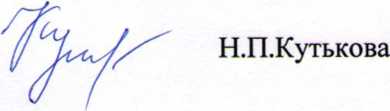 ПРЕДСЕДАТЕЛЬ        СЕКРЕТАРЬ             А.Ю.Сидорова                       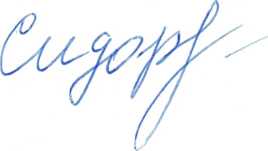 